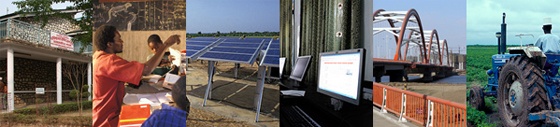 The World Bank Procurement Policy Review Participant ListDate: December 3, 2014Location (City, Country): Nairobi, KenyaTotal Number of Participants: 8No.Participant NameOrganization 1Eng. David MuchilwaKenya National Highways Authority2Robina KwambokaMinistry of Devolution and Planning3Eng. Francis MakhanuKenya Electricity Generating Company Ltd4Dr. Charles ChamaPublic Procurement Oversight Authority5Clement AhossiAfDB6Eng. Penina NziokaKenya Anti-Corruption Commission7Peter KenyattaMinistry of Devolution and Planning8Hobadiah OroraKenya Airport Authority